                                 Province of the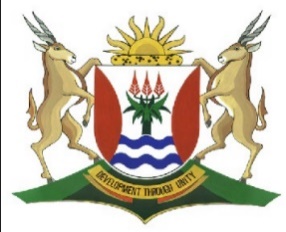 EASTERN CAPEEDUCATIONDIRECTORATE SENIOR CURRICULUM MANAGEMENT (SEN-FET)HOME SCHOOLING SELF-STUDY NOTES AND ACTIVITIESACCOUNTING CYCLE IS AS FOLLOWS : 1. Source documents > 2. Subsidiary journal > 3. Posting to ledgers > 4. Pre-adjustment  > 5. Year – end adjustment > 6. Post – adjustment trial balance >7. Closing transfers and final accounts > 8. Post – closing trial balance >9. Financial statement IN GRADE 10 YOU WILL DO THE FOLLOWING YEAR-END ADJUSTMENTS Trading stock deficit / surplus; Consumable stores on hand; Depreciation (on cost price; on diminishing balance methods); Bad debts; Bad debts recovered; Correction of errors / omissions; Accrued income (receivable); Income received in advance (deferred income); Expenses prepaid; Accrued expenses (payable); Interest on mortgage loan (capitalised)Year-end adjustmentsIntroductionAccording to the matching concept of GAAP, the net profit that is calculated at the end of the financial year, must present activities for that specific financial year, namely each item of income and expense must be accounted for in respect of each month that it has existed. The process of matching is accounted for in the books of a business through adjustment journal entries. To adjust/ match the nominal account with the financial year, the following accounts are used:Example:Rent income amounts to R1000 per month, the amount to be shown as income is R12000 (R1000x12months), even though all the rent may not have been received. For example, if the tenant paid the rent for 11 months only, the amount received is R11000 but the income receivable for the year will be shown as R12 000.A journal entry for the amount owing for one month must be made. The amount owing is recorded in the Accrued income account/Income Receivable account. As this amount is owing to the business, the Income receivable account is classified as an asset and the income account increases by the amount owing. The above can be illustrated as follows:Amount received in the current period:  			R22000Income for the current period:					R24000Income receivable/Accrued income:				R  2000 Note: The name of the account could either be Income receivable/Accrued income          The amount shown in the Pre-Adjustment Balance (R22000) is the amount actually received,                but the income for the year is R24 000.This is calculated as follows:           R22000÷11months =R2000 per month x12 months =R24000p.a./for the year Illustrative exampleSOLUTIONGENERAL JOURNAL-FEBRUARY 2020GENERAL LEDGER OF ZEE STORESBALANCE SHEET ACCOUNTS SECTIONDr                                             ACCRUED INCOME/INCOME RECEIVABLE                B14          Cr                                                       NOMINAL ACCOUNTS SECTION  Dr                                                    RENT INCOME                                                    N8              Cr                                                                INCOME RECEIVED IN ADVANCE/DEFERRED INCOMEExampleIf the rental agreement stipulates that rent of R1500 be paid monthly in advance, then the amount received in the current financial year will amount to R19 500 (R1500x13 months). The income in respect of rent for the current financial period is R18 000 (R1500x12). The amount received for the next financial year is recorded in the Income received in advance account/Deferred income account and is classified as a liability. The above example can be illustrated as follows:Amount paid in the current period:           		R19500Income for the current period:		    	           R18000Income received in advance/Deferred income:        R  1500Note: The name of account could either be Income received in advance/Deferred income.         The amount shown in the Pre-Adjustment Trial Balance (R19500) is the amount actually         received, but the income for the year is R18000.This is calculated as follows:         ( R19500 ÷13 months =R1500 per month x12 months =R18 000 per annum/per year).Illustrative exampleSolutionSOLUTIONGENERAL JOURNAL-FEBRUARY 2020GENERAL LEDGER OF ZEE STORESBALANCE SHEET ACCOUNTS SECTIONDr                                 INCOME RECEIVED IN ADVANCE/DEFERED INCOME                      B15       Cr                                                       NOMINAL ACCOUNTS SECTION Dr                                                                 RENT INCOME                                                N10             Cr                                                                Dr                                                                 FEE INCOME                                                        N11           Cr                                                                ACTIVITY 1-INCOME ADJUSTMENTSThe following information was taken from the accounting records of Sophie Traders on 28 February 2020, the last day of the accounting period. Required:1. Complete the relevant adjustment entries on 28 February 2020. 2. Prepare the following accounts in the general ledger of Sophie Traders:    Balance sheet accountsAccrued incomeIncome received in advance/Deferred income    Nominal accountsCommission incomeRent income   The accounts must be properly balanced/closed off on 28 February 2020, the last day of the financial year.  3. Show the effect of the above adjustments on the Accounting equation. Use the following headings:      NO; ACCOUNT DEBIT; ACCOUNT CREDIT; ASSETS; OWNER’S EQUITY;LIABILITIESInformation:List of accounts from the General Ledger of Sophie Traders on 28 February 2020:Additional information and adjustments on 28 February 2020The commission income for February 2020, R15 000 has not yet been received.The rent for March & April 2020 has been received in advance. ACTIVITY 1- ANSWER BOOK 1.                                                                                                                                           GJGeneral ledger of Sophie Traders	2.	Balance Sheet Accounts SectionAccrued IncomeIncome received in advance/Deferred incomeNominal Accounts SectionCommission IncomeRent income3. ACCOUNTING EQUATIONActivity 2The following information was taken from the accounting records of Katlin Traders  On 28 February 2020, the last day of the accounting period.Required:Complete the relevant adjustment entries on 28 February 2020Prepare the following accounts in the General Ledger of Katlin Traders:Balance sheet accountsAccrued incomeIncome received in advance/Deferred incomeNominal accountsFee incomeRent incomeThe accounts must be properly balanced/closed off on 28 February 2020, the last day of the financial year.        3. Show the effect of the above adjustments on the Accounting equation. Use the following headings:            NO; ACCOUNT DEBIT; ACCOUNT CREDIT; ASSETS; OWNER’S EQUITY; LIABILITIESInformation:List of accounts from the General Ledger of Katlin Traders on 28 February 2020:Additional information and adjustments on 28 February 2020:The fee income for February 2020, R2 000 was still outstanding. The rent for March 2020 has been received in advance.ACTIVITY 2- ANSWER BOOK 1.                                                                                                                                           GJGeneral ledger of Katlin Traders	2.	Balance Sheet Accounts SectionAccrued IncomeIncome received in advance/Deferred incomeNominal Accounts SectionFee IncomeRent income3. ACCOUNTING EQUATIONACCURED EXPENSE/EXPENSE PAYABLEExample If the telephone account has not been paid for the last month of the financial period, this amount becomes an expense payable. A journal entry for the amount owing for one month must be made. The amount owing is recorded in the Accrued expense account/Expense payable account.  As this amount is owing by the business, the Accrued expense account is classified as a liability and the expense account increases by the amount owing. Assume that the total amount paid in respect of telephone to amounts R15 100. The account for February 2020 has not yet been paid, R1200.This can be illustrated as follows:Amount paid in the current period:           		R15 100Expense for the current period:		    	           R1 6300Accrued expense /Expense payable:                        R   1200Note: The name of account could either be Accrued expense/Expense payable.          The amount shown in the Pre-Adjustment Trial Balance (R15100) is the amount actually          paid, but the expense for the year is R16 300.This is calculated as follows:           (R15100 +R1200 =R16300 per annum/per year).Illustrative example: SolutionSOLUTIONGENERAL JOURNAL-FEBRUARY 2020GENERAL LEDGER OF ACETIC STORESBALANCE SHEET ACCOUNTS SECTIONDr                                           ACCRUED EXPENSE/EXPENSES PAYABLE                          B8      Cr                                                       NOMINAL ACCOUNTS SECTION  Dr                                                              WATER & ELECRTICITY                                      N12         Cr                                                                Dr                                                                    REPAIRS                                                             N13           Cr                                                                PREPAID EXPENSEEXAMPLEIf the insurance premium has been paid for the next financial period, this amount becomes a prepaid expense. A journal entry for the amount paid in advance must be made. This amount is recorded in the Prepaid expenses account. As this amount has been paid in advance and relates to the next accounting period the Prepaid expenses account is classified as an asset and the expenses account decreases. Assume that the monthly amount paid in respect of insurance is R3000. The premium for the first month of the next financial year has been paid in the current accounting period. This can be illustrated as follows:Amount paid in the current period:                       R39 000Expense for the current period:                            R36 000Prepaid expense					R 3000   Note: The amount shown in the Pre-Adjustment Trial Balance (R39000) is the amount actually              paid, but the expense for the year is R36 000.This is calculated as follows:              (R 39000 –R3000 =R36000 per annum/per year).SolutionSOLUTIONGENERAL JOURNAL-FEBRUARY 2020Workings for Insurance prepaid :1 September 2019-31August 2020 =12monthsFinancial year end:                      28 February 2020Number of months for the next financial period: 1 March 2020-31 August 2020=6monthsInsurance paid for 12months see adjustment number (i) R24000÷12=R2000per monthx6months =R12000GENERAL LEDGER OF KARABO STORESBALANCE SHEET ACCOUNTS SECTIONDr                                                             PREPAID EXPENSES                                            B9       Cr                                                       NOMINAL ACCOUNTS SECTION Dr                                                                      Insurance                                                        N14    Cr                                                                Dr                                                                      RATES                                                        N15          Cr                                                                ACTIVITY 3- EXPENSE ADJUSTMENTSThe following information was taken from the accounting records of Bisto Traders on 28 February 2020, the last of the accounting period.Required:Complete the relevant adjustments entries on 28 February 2020. Prepare the following accounts in the General Ledger of Bisto Traders Balance sheet accountsAccrued expense Prepaid expense Nominal accounts Water & electricity Rates and municipal services Rent expenseAdvertisingThe accounts must be properly balanced/closed off on 28 February 2020, the last day of financial year. 3. Show effect of the above adjustments on the Accounting equation. Use the following      headings:  No; ACCOUNT DEBIT; ACCOUNT CREDIT; ASSETS; OWNER’S EQUITY; LIABILITIES          Information:List of accounts from the General Ledger of Bisto Traders on 28 February 2020.                 Additional information and adjustments on 28 February 2020:The water and electricity account for February 2020, R900 is still outstanding.An amount of R500 has been paid in advance for an advertising campaign scheduled for March 2020.Rates and municipal services include an amount of R3900 paid for the period 1 October 2019 to 30 September 2020.The rent for February 2020 has not yet been paid.ACTIVITY 3- ANSWER BOOK 1.                                                                                                                                           GJGeneral ledger of BistoTraders	2.	Balance Sheet Accounts SectionAccrued Expense/Expenses payablePrepaid ExpensesNominal Accounts SectionWater and ElectricityRates and Municipal Services                                                                      Rent Expense                                                                      Advertising3. ACCOUNTING EQUATIONActivity 4The following information was taken from the accounting records of Bhuwa Traders on 28 February 2020, the last day of the accounting period.Required:1. Complete the relevant adjustments entries on 28 February 2020. 2. Prepare the following accounts in the General Ledger of Bhuwa Traders:           Balance sheet accountsAccrued expense Prepaid expense Nominal accountsAdvertisingInsuranceStationeryThe accounts must be properly balanced/closed off on 28 February 2020, the last day of the financial year.       3. Show the effect of the above adjustments on the Accounting equation. Use the following 	headings: No; ACCOUNT DEBIT; ACCOUNT CREDIT; ASSETS; OWNER’S EQUITY;           LIABILITIESInformation:List of accounts from the General Ledger of Bhuwa Traders on 28 February 2020Additional information and adjustments on 28 February 2020:Stationery, R250 to be used during March 2020 has already been paid for and recorded.Insurance includes an amount of R1 500 paid for the period 1 September 2019 to 31 August 2020. An amount of R360 is owed for advertising during February 2020ACTIVITY 4- ANSWER BOOK 1.                                                                                                                                           GJGeneral ledger of Bhuwa Traders	2.	Balance Sheet Accounts SectionAccrued Expenses/Expenses payablePrepaid ExpensesNominal Accounts Section                                                                       Advertising                                                                          Insurance                                                                          Stationery3. ACCOUNTING EQUATIONSUBJECTACCOUNTINGACCOUNTINGGRADEGRADE10DATETOPICFINANCIAL ACCOUNTING OF A SOLE TRADER- FINAL ACCOUNTS AND YEAR ADJUSTMENTS                   FINANCIAL ACCOUNTING OF A SOLE TRADER- FINAL ACCOUNTS AND YEAR ADJUSTMENTS                   FINANCIAL ACCOUNTING OF A SOLE TRADER- FINAL ACCOUNTS AND YEAR ADJUSTMENTS                   FINANCIAL ACCOUNTING OF A SOLE TRADER- FINAL ACCOUNTS AND YEAR ADJUSTMENTS                   FINANCIAL ACCOUNTING OF A SOLE TRADER- FINAL ACCOUNTS AND YEAR ADJUSTMENTS                   FINANCIAL ACCOUNTING OF A SOLE TRADER- FINAL ACCOUNTS AND YEAR ADJUSTMENTS                   Term 2Week7TIME ALLOCATIONTIME ALLOCATION1 Week 1 Week INSTRUCTIONSSee requirements per activitySee requirements per activitySee requirements per activityRESOURCESUSE YOUR TEXTBOOK(S) & PREVIOUS ACTIVITIESUSE YOUR TEXTBOOK(S) & PREVIOUS ACTIVITIESUSE YOUR TEXTBOOK(S) & PREVIOUS ACTIVITIESUSE YOUR TEXTBOOK(S) & PREVIOUS ACTIVITIESUSE YOUR TEXTBOOK(S) & PREVIOUS ACTIVITIESUSE YOUR TEXTBOOK(S) & PREVIOUS ACTIVITIESUSE YOUR TEXTBOOK(S) & PREVIOUS ACTIVITIESUSE YOUR TEXTBOOK(S) & PREVIOUS ACTIVITIESUSE YOUR TEXTBOOK(S) & PREVIOUS ACTIVITIESUSE YOUR TEXTBOOK(S) & PREVIOUS ACTIVITIESName of accountClassificationPurposeAccrued income/Income receivableAssetUsed in an income account that is short of amounts to make up the financial year. According to the matching principle, all income for the financial year must be brought into account during the current financial period even if this income has not yet been received .Current financial periodCurrent financial periodCurrent financial periodCurrent financial periodCurrent financial periodCurrent financial periodCurrent financial periodCurrent financial periodCurrent financial periodCurrent financial periodCurrent financial periodCurrent financial period1234567891011122019March12019April2019May2019June2019July2019Aug2019Sept2019Oct2019Nov2019Dec2020Jan2020Feb282000200020002000020002000200020002000200020002000On 28 February 2020 the following totals appeared in the Pre-Adjustment Trial Balance of Zee StoresRent income                                           R22000Commission income                               R   4500 Adjustments:(i)   Part of the building has been let to a tenant since the beginning of the financial year. The rent                 for February has not yet been received.(ii)  R4 000 is still owing in respect of commission income.Required: 1. Prepare journal entries for the adjustments2. Post to the General Ledger3. Show the effect of the above adjustments on the Accounting equation. Use the following     headings:     No: ACCOUNT DEBIT  ACCOUNT CREDIT  ASSETS =OWNER’S EQUITY + LIABILITIESJVDateDetailsFolDebitCreditDebtors controlDebtors controlCreditors controlCreditors control1228Accrued income/Income receivable Rent incomeRent for February not yet receivedB14N8B14N92000400020004000DrCrDrCr1228Accrued income/Income receivable Rent incomeRent for February not yet receivedB14N8B14N920004000200040001228Accrued income/Income receivableCommission incomeAmount owing in respect of commission B14N8B14N920004000200040001228B14N8B14N920004000200040002020Feb28Rent incomeCommission incomeGJ1GJ1200040002020Feb28Profit and Loss accountGJ1240002020Feb28TotalAccrued income/Income receivableb/fGJ122000  20002400024000No.Account debitAccount creditAssetsOwner’s EquityLiabilities(i)(ii)Accrued income/Income receivableAccrued income/Income receivableRent incomeCommission income + 2000+4000+2000+400000Name of accountClassification PurposeIncome received in advanceLiabilityUsed in an income account that has amounts exceeding the months of the financial year. Often income relating to the next accounting period is received in the current accounting period, e.g. a tenant may pay his rent in advance as per lease agreement.Current financial periodCurrent financial periodCurrent financial periodCurrent financial periodCurrent financial periodCurrent financial periodCurrent financial periodCurrent financial periodCurrent financial periodCurrent financial periodCurrent financial periodCurrent financial periodCurrent financial periodNext financial period123456789101112132019March12019April2019May2019June2019July2019Aug2019Sept2019Oct2019Nov2019Dec2020Jan2020Feb282020March1500150015001500150015001500150015001500150015001500On 28 February 2020, the following totals appeared in the Pre –Adjustment Trial Balance of Zee Stores Rent income                                 R  39000Fee income                                   R 16 500 Adjustments:(i) Part of the building has been let to a tenant since the beginning of the financial year. The     tenant paid the March 2020 rent in February 2020.(ii) R3 300 was received in advance in respect of fee income.Required:1. Prepare journal entries for adjustments.2. Post to General Ledger.3. Show effect of the above adjustments on the Accounting equation. Use the following headings:    No; ACCOUNT DEBIT; ACCOUNT CREDIT; ASSETS; OWNER’S EQUITY; LIABILITIES          J/VDayDetailsFolDebitCreditDebtors controlDebtors controlCreditors controlCreditors control1228Rent incomeIncome received in advance /deferred incomeAmount received in advanceN10B15N11B153000330030003300DebitCreditDebitCredit1228Rent incomeIncome received in advance /deferred incomeAmount received in advanceN10B15N11B1530003300300033001228Fee incomeIncome received in advance/deferred incomeAmount received in advanceN10B15N11B1530003300300033001228N10B15N11B1530003300300033002020Feb28Rent incomeFee incomeGJ1GJ1 300033002020Feb28Income received in advance/Deferred incomeGJ130002020Feb28Total b/f39000Profit &loss accountGJ13600039000390002020Feb28Income received in advance/Deferred incomeGJ1  33002020Feb28Total b/f16500Profit &Loss accountGJ132001650016500No.Account debitAccount creditAssetsOwner’s EquityLiabilities(i)(ii)Rent incomeFee incomeIncome received in advance/Deferred income Income received in advance/Deferred income 30003300+ 3000
+3300Balance sheet accounts sectionDebitsCreditsFixed deposit: MB Bank [6%p.a.]85 000Nominal accounts sectionCommission income130 000Rent income 14  000J/VDateDetailsAdjustment Journal EntriesDebitsCreditsNo.Account debitAccount creditAssetsOwner’s EquityLiabilitiesBalance sheet accounts sectionDebitsCreditsFixed deposit: Frere Bank[8%p.a]125000Nominal accounts sectionFee income28 000Rent income72 800J/VDateDetailsAdjustment Journal EntriesDebitsCreditsNo.Account debitAccount creditAssetsOwner’s EquityLiabilitiesName of accountClassificationPurposeAccrued expense /Expenses payableLiabilityUsed in an expense account that is used to make up the financial year. According to the matching principle, all expenses for a financial year must be brought into account during the current financial period, even if this expense has not yet been paid.Current financial periodCurrent financial periodCurrent financial periodCurrent financial periodCurrent financial periodCurrent financial periodCurrent financial periodCurrent financial periodCurrent financial periodCurrent financial periodCurrent financial periodCurrent financial periodAccrued expense/Expense payable1234567891011122019March12019April2019May2019June2019July2019Aug2019Sept2019Oct2019Nov2019Dec2020Jan2020Feb28Amount paid R15 100Amount paid R15 100Amount paid R15 100Amount paid R15 100Amount paid R15 100Amount paid R15 100Amount paid R15 100Amount paid R15 100Amount paid R15 100Amount paid R15 100Amount paid R15 1001200On 28 February 2020, the following appeared in the Pre-adjustment trial Balance of Acetic StoresWater and electricity                                              R14500Repairs                                                                  R   4000Adjustments:(i) The February 2020 water and electricity account, R1 230, has not yet been paid.(ii) An account for repairs, R500, is still outstanding.Required:1. Prepare journal entries for adjustments.2. Post to General Ledger.3. Show effect of the above adjustments on the Accounting equation. Use the following headings:    No; ACCOUNT DEBIT; ACCOUNT CREDIT; ASSETS; OWNER’S EQUITY; LIABILITIES          J/VDayDetailsFolDebitCreditDebtors controlDebtors controlCreditors controlCreditors control1228Water & electricity Accrued expense/Expenses payableAccrued expense amount not yet paidN12B8N13B812305001230500DebitCreditDebitCredit1228Water & electricity Accrued expense/Expenses payableAccrued expense amount not yet paidN12B8N13B8123050012305001228RepairsAccrued expense/Expenses payable Accrued expense amount not yet paidN12B8N13B8123050012305001228N12B8N13B8123050012305002020Feb28Water & electricityRepairsGJ1GJ1 1230   5002020Feb28Total Accrued expense/Expenses payableb/fGJ114500  1230202028 Profit and Loss accountGJ11573015730157302020Feb28Total Accrued expense/Expenses payableb/fGJ14000  5002020Feb28Profit and Loss accountGJ1 45002020Feb28Total Accrued expense/Expenses payableb/fGJ145002020Feb28Profit and Loss accountGJ14500No.Account debitAccount creditAssetsOwner’s EquityLiabilities(i)(ii)Water and electricityRepairsAccrued expenses/Expenses payableAccrued expenses/Expenses payable-1230-500+1230+500Name of accountClassificationPurposePrepaid expenseAssetUsed in an expense account that has amounts exceeding the months of the financial year. Any expense paid in the current accounting period but which concerns the next accounting period is called a prepaid expense. According to matching principle, only expenses of a financial year must be brought into account during the current financial period, any expense for the next financial period is treated as prepaid expense and is shown as an asset in the financial statementsCurrent financial periodCurrent financial periodCurrent financial periodCurrent financial periodCurrent financial periodCurrent financial periodCurrent financial periodCurrent financial periodCurrent financial periodCurrent financial periodCurrent financial periodCurrent financial periodCurrent financial periodNext financial period123456789101112132019March12019April2019May2019June2019July2019Aug2019Sept2019Oct2019Nov2019Dec2020Jan2020Feb282020March3000300030003000300030003000300030003000300030003000Illustrative exampleOn 28 February 2020, the following appeared in the Pre-Adjustment Trial Balance Karabo Stores:Insurance                               R 23 200Rates                                     R 14 500Adjustments:(i) The insurance amount includes an annual insurance contract for R2R 4000 taken for the period 1      September 2019 to 31 August 2020(ii) The rates amount includes R2500 in respect of the next financial year.Required:1. Prepare journal entries for adjustments.2. Post to General Ledger.3. Show effect of the above adjustments on the Accounting equation. Use the following headings:    No; ACCOUNT DEBIT; ACCOUNT CREDIT; ASSETS; OWNER’S EQUITY; LIABILITIES          J/VDayDetailsFolDebitCreditDebtors controlDebtors controlCreditors controlCreditors control1228Prepaid expensesInsuranceAmount paid in advance B9N14B9N15120002500120002500DebitCreditDebitCredit1228Prepaid expensesInsuranceAmount paid in advance B9N14B9N151200025001200025001228Prepaid expensesRatesAmount paid in advanceB9N14B9N151200025001200025001228B9N14B9N151200025001200025002020Feb28InsuranceRatesGJ1GJ112000  25002020Feb28Total b/f23 2002020Feb28Prepaid expensesGJ112 000Profit and loss accountGJ11120023200232002020Feb28Totalb/f145002020Feb28Prepaid expensesGJ12500Profit and loss account120001450014500No.Account debitAccount creditAssetsOwner’s EquityLiabilities(i)(ii)Prepaid expensesPrepaid expensesInsuranceRates+12000+2500+12000+250000Balance sheet accounts sectionDebitsCreditsMortgage loan : East Bank[12%p.a.]300 000Nominal accounts sectionWater & electricity  8 850Rates and municipal services10 000Rent expense 40 700Advertising    4500J/VDateDetailsAdjustment Journal EntriesDebitsCreditsNo.Account debitAccount creditAssetsOwner’s EquityLiabilitiesBalance sheet accounts sectionDebitsCreditsMortgage loan: Northern Bank [14%p.a.]450 000Nominal accounts sectionAdvertising   7000Insurance  8500Stationery  3250J/VDateDetailsAdjustment Journal EntriesDebitsCreditsNo.Account debitAccount creditAssetsOwner’s EquityLiabilities